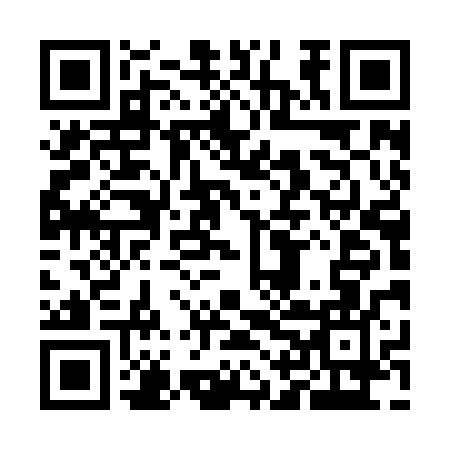 Prayer times for Peavine Metis Settlement, Alberta, CanadaMon 1 Jul 2024 - Wed 31 Jul 2024High Latitude Method: Angle Based RulePrayer Calculation Method: Islamic Society of North AmericaAsar Calculation Method: HanafiPrayer times provided by https://www.salahtimes.comDateDayFajrSunriseDhuhrAsrMaghribIsha1Mon3:275:051:497:3610:3312:112Tue3:285:061:497:3610:3212:113Wed3:285:071:497:3510:3112:104Thu3:295:081:507:3510:3112:105Fri3:295:091:507:3510:3012:106Sat3:305:101:507:3510:2912:097Sun3:315:111:507:3410:2812:098Mon3:315:131:507:3410:2712:099Tue3:325:141:507:3310:2612:0810Wed3:335:151:517:3310:2512:0811Thu3:335:161:517:3310:2412:0712Fri3:345:181:517:3210:2312:0713Sat3:355:191:517:3110:2212:0614Sun3:365:211:517:3110:2112:0615Mon3:365:221:517:3010:1912:0516Tue3:375:241:517:3010:1812:0417Wed3:385:251:517:2910:1712:0418Thu3:395:271:517:2810:1512:0319Fri3:405:281:517:2710:1412:0220Sat3:415:301:517:2710:1212:0221Sun3:415:321:527:2610:1112:0122Mon3:425:331:527:2510:0912:0023Tue3:435:351:527:2410:0711:5924Wed3:445:371:527:2310:0611:5825Thu3:455:391:527:2210:0411:5726Fri3:465:401:527:2110:0211:5727Sat3:475:421:527:2010:0011:5628Sun3:485:441:527:199:5811:5529Mon3:485:461:527:189:5611:5430Tue3:495:481:517:179:5411:5331Wed3:505:491:517:169:5211:52